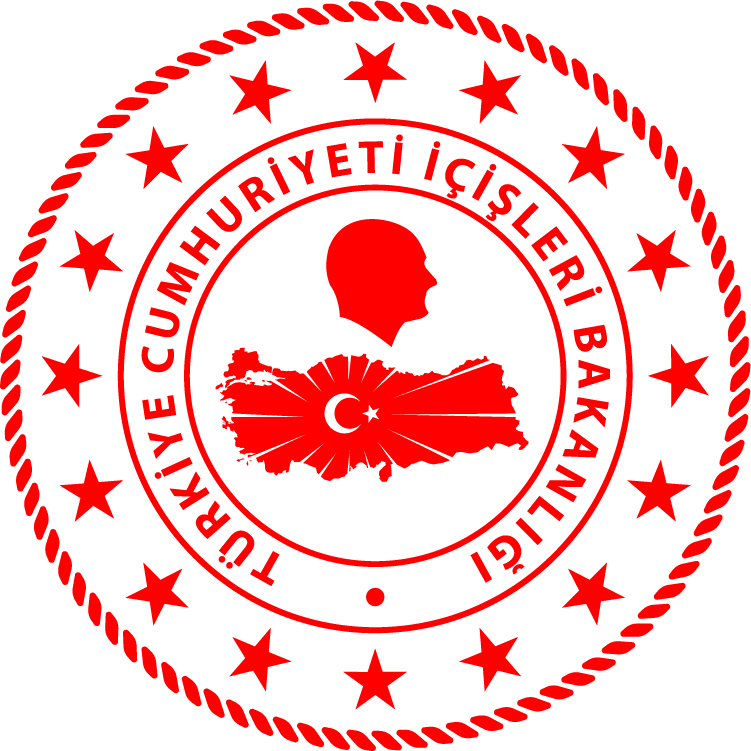 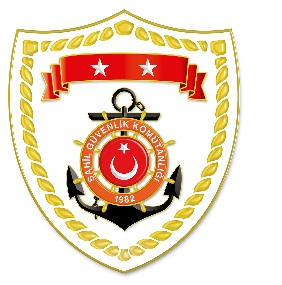 Ege BölgesiS.NoTARİHMEVKİ VE ZAMANOLAYTIBBİ TAHLİYE YAPILAN ŞAHISLARAÇIKLAMA131 Temmuz 2019İZMİR/Çeşme
14:30Rahatsızlanma1İzmir ili Çeşme ilçesi açıklarında tur teknesinde bulunan 1 şahsın kolunun çıktığı ve tıbbi tahliyesine ihtiyaç duyulduğu bildirilmiştir. Görevlendirilen Sahil Güvenlik Botu tarafından bahse konu şahıs, sağlık personeli refakatinde bulunduğu tekneden alınarak Dalyan Limanı’nda 112 Acil Sağlık Ambulansı personeline sağ ve bilinci açık olarak teslim edilmiştir.